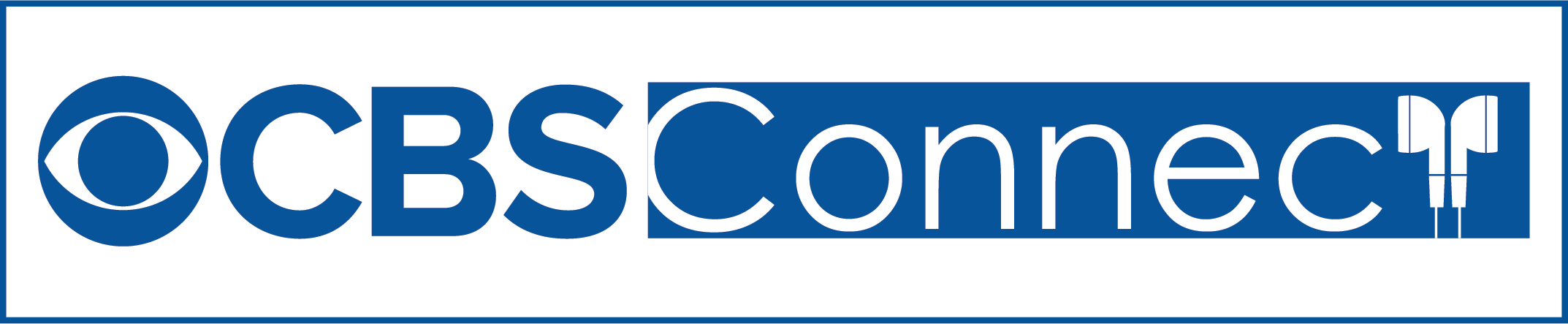 CONNECT SELECTA selection of interesting stories – rip ‘em & read ‘em before they go viral!FOR FRIDAY, March 29, 2019TODAY IS …NATIONAL MOM AND POP BUSINESS OWNERS DAY – Honoring small business owners everywhere. Drop in, say ‘hi’ and show your support.TRENDING/ODDCOCKROACH MILK (:18)Hold onto your lunch … the newest health craze: cockroach milk. Seriously! Scientists say milk crystals found in the Pacific beetle cockroach are super-rich in protein and new research suggests the nutrient-packed stuff contains high amounts of amino acids for cell growth, lipids for good health and tons of protein. Still… gross.NASA PAYING LAZY BUMS IN THE NAME OF SCIENCE (:19)Your lazy slob of a son or daughter could soon become brag-worthy; that’s because NASA is looking to pay people to lay in bed. It’s part of research on how the body changes in weightlessness. They’ll have to remain lying down for 2 whole months. No getting up. That means doing EVERYTHING horizontal … even showering. And the gig pays 19-grand.POWERBALL WINNER (:12)Wisconsin’s 768 Million Powerball winner hasn’t shown their face yet. They’ve got 6 months to claim the 4th biggest jackpot ever, but they can’t go incognito for long. Wisconsin law says winners can’t be anonymous.LEGGINGS PROTEST (:17)On campus at Notre Dame, students put on their leggings and protested. They're riled up by a letter in the newspaper. A mother wrote in to tell the young women to stop wearing leggings if they don't want people staring. Yeah that didn't fly with the co-eds. As one put it, victim shaming is getting old.EBAY - 1950s DINER FOR SALE (:14)Got 25-thousand dollars and a love of antiques? Then you can buy an old New Jersey diner up for sale on eBay. It's one of those dining car types from the 1950s. Catch is -- you have to relocate the diner off the property. The auction's got three bids so far.CRIMECHICAGO COPS PLANNING TO “BILL” SMOLLETT FOR INVESTIGATION COSTS (:12)The cops in Chicago just won’t let this Jussie Smollett thing go. Now they say they’re gonna send the actor a “bill” for the cost of the investigation, including all resources and overtime! 130-thousand bucks!ELDER CARE WORKER CHARGED WITH FEEDING DEMENTIA PATIENT HOT PEPPERS (:15)A worker at a senior’s home in Oklahoma City has been charged after witnesses say she fed an 81 year old dementia patient hot peppers. Witnesses claim they saw the worker feed him jalapeños mixed into his food, even though the patient was able to feed himself.JAIL TIME FOR VIRAL BRIDGE PUSH (:15)Remember that video of the girl being pushed off a bridge ... 60 feet down into a river near Vancouver, Washington? Her frenemy who did it, was sentenced to two days in jail and nearly 40 hours on a work crew. The poor girl who took the plunge suffered six cracked ribs.MUELLER REPORT GONNA BE A LONG READ (:16)Nearly 80 percent of us believe the full Mueller investigation should be made public. That's according to a new CBS News poll. And guess what -- the report is over 300 pages long. The poll says most Americans believe the president's in the clear, a third believe it's too soon to say.TRUMP SAYS SMOLLETT PROSECUTORS INVESTIGATED (:21)President Trump -- even he's got something to say about the case against Jussie Smollett getting dropped. The president has tweeted -- the FBI and Justice Department will investigate why Chicago prosecutors dropped charges against the actor who staged a hate crime. How they decided to let it go -- an even bigger secret. The case has now been sealed under a court order.HEALTH/SCIENCEMEASLES OUTBREAK (:15)It’s still March, and we’ve got almost as many cases of measles as we had all of last year. An outbreak has spread to 5 states: Texas, California, Washington, Illinois and New York, with 314 reported cases … that’s about 60 less than there were in all of 2018.YOUR MONEY/SHOPPINGWOW!  WOW AIR GOES BUST, LEAVING PASSENGERS STRANDED (:20)Wow! A budget airline has really lived up to its name … WOW! Airlines just up and disappeared today. The Iceland-based airline went out of business, leaving thousands of passengers stranded on both sides of the Atlantic. A discount bus line has offered ticket holders a free ride to another city, but that probably won’t help travelers trying to get across the ocean.DUNKIN AND PEEPS (:16)If your kid is a Peeps and Dunkin Donuts junkie, this is gonna blow their mind! Starting April 1st, Dunkin is offering a new donut topped with Peeps. For the grownups, there's Peeps flavored coffee. That sound you hear are dentists everywhere rubbing their hands in anticipation.WALGREENS CBD LOTION (:17)Scroll through Instagram and you’ll probably notice all the people raving about CBD lotions and sprays. Walgreens knows what's up. The drug store chain will sell in select states a line of products derived from cannabis. Some swear the creams are great for aches and pains. CVS is testing out CBD skincare too.LIFE/FAMILYMIDDLE SCHOOL HISTORY CLASS ACCIDENTALLY WATCHES PORN (:16)A class of 7th graders in Michigan was supposed to watch a movie about the Lewis and Clark Expedition. Instead, they saw 30 seconds of porn instead. The school says they don’t know how the streamed video made it through their firewall, and don’t think it was a prank, either.  COCA-COLA BOTTLE COULD BE WORTH A QUARTER MIL (:20)Think about THIS the next time you recycle your empties. Someone found an old Coca-Cola bottle that might be worth a quarter of a million bucks! The glass bottle is a prototype of Coke’s iconic curved bottle from 1915. Coke was so paranoid about the new design, they destroyed all the prototypes, except for this one - that belonged to a Coca-Cola employee.DISNEY- PUT THAT VAPE AWAY (:11)Smokers jonesing for a cigarette or who wanna vape … will have to leave the happiest place on earth to do it. Walt Disney World is banning smoking inside their theme parks starting May 1st.PUERTO RICO - NEXT STATE? (:18)How does 51 United States sound to you? A politician in Florida is campaigning to make Puerto Rico a state. He's got loads of Puerto Ricans living in his district since Hurricane Maria. As a state, they’d be able to receive the kind of federal funding the other states get … they’ll also be able to vote for president.WEEKEND/“ICYMI”SATURDAY IS …NATIONAL VIRTUAL VACATION DAY – Whether you call it a virtual vacation or a stay-cation, as long as you get to check-out and relax. You don’t need a tropical beach and palm trees to enjoy a holiday (but they help).SUNDAY IS …NATIONAL CRAYON DAY – Crayola introduced the first wax crayon in 1903. And kids have been ruining their parents’ living room walls ever since.BROOKLYN BOASTS WORLD’S TALLEST POLITICIAN (:21)Brooklyn can now claim bragging rights for the world’s tallest politician. 6-foot-10-inch city councilman Robert Cornegy Jr is a former pro basketball player. The Guinness Book of World Records used measurements from 3 different doctors to award him the title. In a city of skyscrapers, it’s not easy to stand out. Even for him. New York’s mayor, after all, is 6-foot-6!OLYMPICS - BREAKDANCING? (:12)You ready for breakdancing at the Olympics? We're not there yet, but they're thinking about it for the 2024 Paris Olympics. Skateboarding, climbing and surfing are being considered for medal competitions too.WOMAN SUING TGI FRIDAY’S CLAIMING “FAKE” POTATO SKINS (:20)A woman in New York is suing TGI Friday’s claiming the bagged potato skins that you can buy at convenience stores and vending machines … don’t actually contain any real potato skins at all. Just potato flakes and potato starch. She says snackers get duped by the picture on the bag and the association to the potato skins you can get in the TGI Friday’s restaurants.MORE E.R. VISITS FROM WEED (:18)Colorado's “Rocky Mountain high” has left hospitals busy. Research on ER visits in Colorado, finds that since recreational marijuana became legal, hospitals have seen triple the amount of patients because of a bad cannabis reaction. We're talking vomiting, acute psychosis and heart trouble. Some had edibles, most had smoked weed.WORST WORK-PLACE SLANG RANKED! (:18)Had your fill of hearing slang in the office? You’re not alone! A new study has ranked the top 20 slang words that irritate us the most! GOAT, as in ‘greatest of all time’ was ranked the most cringe-worthy. Followed by ‘Bae’, ‘hangry’ (what someone becomes when their hunger elicits anger), “Gucci” and “ghost” (as in: ditching a date without explanation). ‘Totes’ and ‘clap back’ received dishonorable mentions.